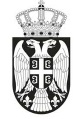 РЕПУБЛИКА СРБИЈА                                                       АУТОНОМНА ПОКРАЈИНА ВОЈВОДИНА                                        ОПШТИНА СЕНТАПРЕДСЕДНИК ОПШТИНЕ СЕНТАБрој: 51-4/2023-IIДана: 13.09.2023. годинeС е н т аНа основу члана 9. Уредбе о средствима за подстицање програма или недостајућег дела средстава за финансирање програма од јавног интереса које реализују удружења („Службени гласник РС”, број 16/2018), члана 18. Одлуке о поступку доделе и контроле средстава за подстицање програма или недостајућег дела средстава за финансирање програма од јавног интереса које реализују удружења („Службени лист општине Сента”, број 31/2021),  и на основу предлога Конкурсне комисије за спровођење Јавног конкурса за подстицање програма/пројеката или недостајућег дела средстава за финансирање програма/пројеката од јавног интереса за општину Сента које реализују удружења у  области друштвене бриге за јавно здравље, Председник општине доноси О Д Л У К УО ИЗБОРУ ПРОГРАМА КОЈИ СЕ ПОДСТИЧУ СРЕДСТВИМА 
НАЗНАЧЕНИМ У ЈАВНОМ КОНКУРСУ ЗА ПОДСТИЦАЊЕ ПРОГРАМА/ПРОЈЕКАТА ИЛИ НЕДОСТАЈУЋЕГ ДЕЛА СРЕДСТАВА ЗА ФИНАНСИРАЊЕ ПРОГРАМА/ПРОЈЕКАТА ОД ЈАВНОГ ИНТЕРЕСА ЗА ОПШТИНУ СЕНТА КОЈЕ РЕАЛИЗУЈУ УДРУЖЕЊА У ОБЛАСТИ ДРУШТВЕНЕ БРИГЕ ЗА ЈАВНО ЗДРАВЉЕ1. Овом одлуком утврђује се избор програма по спроведеном јавном конкурсу који је општина Сента расписала 27. фебруара 2023. године под бројем 51-4/2023-II.2. За реализацију јавног конкурса обезбеђена су средства у укупном износу од 340.000,00 динара која су предвиђена Одлуком о буџету општине Сента за 2023. годину („Службени лист општине Сента”, број 17/2022, 5/2023 и 9/2023), у оквиру раздела број 5 под називом „ОПШТИНСКА УПРАВА“, и то у оквиру програма број 1801 под називом „ЗДРАВСТВЕНА ЗАШТИТА“,  као активност под бројем 0003 и под називом „Спровођење активности из области друштвене бриге за јавно здравље“, под шифром функционалне класификације број 740 и под називом „Услуге јавног здравства“, под бројем позиције 146/0, као економска класификација број 481000 описана као „ДОТАЦИЈЕ НЕВЛАДИНИМ ОРГАНИЗАЦИЈАМА“.3. Средства из буџета општине Сента за 2023. годину у укупном износу од 340.000,00 динара додељују се за (су)финансирање програма у области друштвене бриге за јавно здравље следећим удружењима:4. Позивају се учесници конкурса који су добили мањи износ од тражених средстава, да у року од осам дана од дана објављивања одлуке доставе ревидиране износе структуре трошкова програма наведене у пријави за конкурс, сходно висини додељених средстава, односно обавештење о томе да одустају од средстава која су им додељена.5. Ова Одлука је коначна, а објавиће се на званичној интернет презентацији општине Сента, на огласној табли општине Сента и на порталу е-Управа, у року од пет дана од дана доношења.                                                                                   Председник општине Сента                                                                                        Рудолф Цегледи с.р.Редни бројДатум пријема пријавеНазив удружењаНазив програмаВредност програма (предложени износ средстава)Број бодова107.03.2023.Удружење   жена   СентаNők     Egyesülete    ZentaОбука младих породиљаFiatal anyák képzése80.000,0080210.03.2023.Клуб мама и беба – СентаZentai Baba – mama klubCsaládi Expo és babacsomagosztásПородични сајам и дистрибуција пакета за бебе50.000,0061313.03.2023.Удружење Сенћанских ДијабетичараZentai Cukorbetegek SzervezeteGyőzzük le a cukorbetegséget közösen-10.000 lépésПобедимо заједно шећерну болест - 10.000 корака110.000,0078414.03.2023.Удружење пензионера – Трећа генерацијаДан бриге о старијим грађанима Сенте и јачање свести о јавном здрављуAz idősekről való törődés napja és a közegészségügyi tudatosság erősítésel 100.000,0080